Publicado en  el 31/01/2017 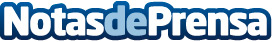 La Administración de Alimentos y Medicamentos de los Estados Unidos ha aprobado el medicamento Rhofade para combatir la rosácea La farmacéutica Allergan ha desarrollado la solución para hacer frente a las rojeces y a los brotes provocados por esta afección de la piel Datos de contacto:Nota de prensa publicada en: https://www.notasdeprensa.es/la-administracion-de-alimentos-y-medicamentos Categorias: Medicina Sociedad http://www.notasdeprensa.es